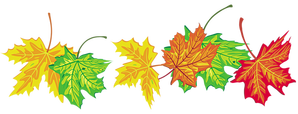 Осенний праздник                             для детей средней группы «Солнышко»
«Волшебница-осень»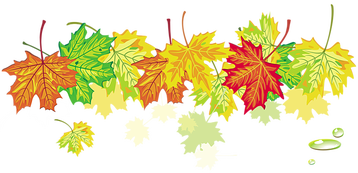 с. Унэгэтэй2014 г.Осень считается скучной и унылой порой. Однако хмурая погода за окном – вовсе не помеха для веселья. Для дошкольников праздник осени – событие весьма важное и очень запоминающееся. Главное – создать теплую атмосферу, предложить детворе оригинальные игры и развлечения, весёлые песни и танцы, для того, чтобы познакомить их не только с народным календарём, но и прививать уважение и любовь к родному краю, учить видеть красу природы, беречь её дары, радоваться любой погоде. Поэтому мы хотим предложить вам сценарий праздника«Волшебница-осень» в котором ребята покажут весь свой артистизм и индивидуальность, умение отгадывать загадки, вести беседу про приметы осени и т.п.Задачи:Развивающие: - развивать эстетический вкус, чувство дружбы, взаимопомощи, умение развлекаться, веселиться. 
 -Вызвать у детей положительные эмоции-закрепить навыки и уменияОбучающие:- способствовать созданию атмосферы сотрудничества детей и родителей в процессе совместной деятельности. 
Воспитательные: -воспитывать любовь и уважения к родителям; доброе вежливое отношение к сверстникам.Действующие лица (все роли исполняют взрослые):Ведущий-Спиридонова НатальяТучка-Коновалова НинаСолнышко-Ерофеева НинаЗаяц-Габдулина ТатьянаОсень-Верещагина Ириналистья, разбросанные по залу Костюм -тучки. Тучка с капельками дождяЗонтики-2 штКостюм-СолнышкоКорзинки по количеству детейберезкаШуточный танец «Буги-ВугиГрибы: мухоморы и маслятаКостюм -Зайца.Звучит весёлая музыка, дети входят в зал.Ведущий. Посмотрите-ка, ребята, как красиво сегодня в нашем зале! Сколько кругом разноцветных листьев! Что же за праздник к нам в гости пришёл? Конечно, праздник осени!
Листья солнцем наливались,
Листья солнцем пропитались,
Налились, отяжелели
И по ветру полетели…
Зашуршали по кустам…
Видно их и тут, и там.
Ветер золото кружит,
Золотым дождём шумит!Вот и к нам сюда ветерок листочки принёс! Ой, как их много (показывает на листья, разбросанные по залу), посмотрите!Ведущий. А я знаю ,что вы знаете физкультминутку«Мы осенние листочки» вы нам исполните. Да.
Ведущий. Осень – очень красивое время года! Все деревья и в саду, и во дворе, и в лесу стоят празднично одетые! Ветерок подметает дорожкиИ кружит золотую листвуЧто случилось в природе, ребяткиПодскажите мне…Я не пойму!Дети:Это Осень наступилаВсё вокруг позолотилаВедущий:Ребята! Посмотрите, как красиво вокруг!Вот художник так художник!Все леса позолотил.Даже самый сильный дождикЭту краску не отмыл.Отгадать загадку, просим:Кто художник этот?Дети: Осень!Осень, осень в гости просим .Осень: Вы обо мне? А вот и я! Здравствуйте ребята, вижу ждете вы меня.Привет осенний вам друзья!
Вы рады встретиться со мной?
Всем нравится наряд лесной?
Я пришла на праздник к вам
Петь и веселиться
Я хочу со всеми здесь крепко подружиться!Ведущий:А я знаю ,что вы стихи знаете о ней, расскажем.1 ребёнок: В двери к нам стучится осень,А за осенью зима.Мы ее не ждем, не просим,А она идет сама!2 ребёнок:Снова осень за окошком,Дождик сыплется горошком,Листья падают, шурша,Как же осень хороша!2 ребенок:Листья золотом расшиты,Тропки дождиком умыты,В ярких шапочках грибы,Всё нам, Осень, даришь ты!4 ребенок:Всюду ходит – бродит осень,Вот листву и тополь сбросил.Посмотрите – у рябинки покраснели щёчки,На дорожку полетели жёлтые листочки.5-й ребёнок. Утром мы во двор идём,
Листья сыплются дождём,
Под ногами шелестят
И летят, летят, летят…6-й ребёнок. Полюбуйтесь – маскарад!
Лес меняет свой наряд,
Снял зелёный, мерит новый –
Жёлтый, красный и лиловый!7-й ребёнок: 
Да разве дождик – это плохо?
Надень лишь только сапоги
И в них не только по дорожкам,
А хоть по лужицам беги.8-й ребёнок: 
Пусть бушует непогода
Что нам унывать
И в такое время года
Можно танцевать9-й ребенок стихотворение Тувима.»Хоровод «Урожайная» муз.Вихаревой---инсценировкаВедущий:А я знаю ,что вы песню знаете о ней , споем .Песня: Осень постучалась к нам золотым дождем…..Ведущий. (Прислушивается)
Кто-то к нам сюда бежит,
Кто-то к нам сюда спешит…
Хлопнем, топнем мы дружней,
Пусть отыщет нас скорей!Звучит музыка, дети хлопают в ладоши, топают, а в зал вбегает Тучка, в руках у неё два султанчика из новогоднего «дождика»Тучка. Я тучка осенняя, синяя-синяя,
Пусть небольшая, но очень сильная!
Если только захочу –
Всех дождиком смочу!Звучит музыка, Тучка пробегает около ребят и «брызгает» их дождиком-султанчиком.Ведущий. Тучка, тучка, подожди,
Убери свои дожди!
Тучка.  
Дождик, дождик целый день
Барабанит в стёкла.
Вся земля, вся земля
От дождя промокла. Ведущий:  игру «Дождик»  Во время игры говорит ведущаяВидно дождь не переждать,Всё равно пойдём гулять.Всё равно пойдём гулять.Всем под зонтик нужно встать.Ведущий:Вот дождик не как не заканчивается , не прекращается. А мы зонтики возьмём,
Под дождём гулять пойдём!Ведущий достаёт два зонтика и проводит Игру «Зонтики»Дети  вместе с родителями делятся на 2 команды, каждой команде даётся по зонтику. Первые игроки с зонтиком в руках добегают до березки, стоящих на другом конце зала, обегают их и возвращаются назад, передают зонтик следующему игроку. Так должна пробежать вся команда.Тучка. Очень весело играли,
Свою ловкость показали!
Но уж как всегда бывает –
Нам кого-то не хватает…Ведущий. Солнца нет у нас, друзья!Звучит музыка, в зал входит Солнышко.Солнышко. Здравствуйте, а вот и я!
Солнце все ребята знают,
Солнце очень уважают,
Солнце светит ярко-ярко,
И под солнцем очень жарко!
Солнце всех важнее,
Солнце всех нужнее!
Тучка. Солнце, солнце, подожди,
На меня ты посмотри… (Кружится)
У меня внутри вода,
А вода нужна всегда!
Значит, я важнее,
Значит, я нужнее!Солнышко и тучка спорят, топая ногой, кто из них нужнее, важнее.Ведущий. Успокойтесь, успокойтесь
И, пожалуйста, не ссорьтесь!
Лучше в пляску становитесь,
С нами вместе веселитесь!
Пляска, если не лениться.
Вам поможет помириться!Исполняется -Шуточный танец «Буги-Вуги» (танцуют дети ,родители, тучка ,солнышко.Солнышко. Ну, спасибо, малыши!
Мы плясали от души!
Тучка. В пляске весело кружились,
Очень крепко подружились!
Ведущий. Ну что ж, если всё в порядке, то можно продолжать праздник!
Урожай в лесу поспел.
Все берут корзинки.
Что же будут собирать
На лесных тропинках?
Что же будут собирать,
Вам придётся угадать!
И на горке, и под горкой,
Под берёзой, и под ёлкой,
Хороводами и в ряд
В шапках молодцы стоят!
Что же это?
Дети. Грибы!
Ребёнок. В руки возьмём по корзинке, 
В лес за грибами пойдём.
Пахнут пеньки и тропинки
Вкусным осенним грибком!Исполняется физкультминутка«Про грибы»Тучка. Посмотрите-ка, ребята,
Тут опята, тут маслята…
Солнышко. А вот это на полянке
Ядовитые поганки! (Показывает на мухоморы)
Кто знает, как они называются? (Дети отвечают)
Тучка. Ну что ж, всё готово! Вот полянки, вот грибы, корзинки тоже тут.
Солнышко. Пора отправляться за грибами!Проводится игра «Собери грибы»Дети (4-5 человек) собирают грибы в корзинки, пока звучит музыка. Как только музыка стихнет, сбор грибов прекращается. Побеждает игрок, больше всех набравший грибов, в корзинке которого не окажется ни одного мухомора или количество их будет наименьшим.Тучка. Интересно мы играли,
Быстро все грибы собрали!Солнышко. Но теперь пора прощаться,
Нам на небо возвращаться.
До свидания!Под музыку Тучка и Солнышко убегают.Ведущий. Ой, ребята, тише, тише,
Что-то странное я слышу…
Гость какой-то к нам спешит
И как будто бы дрожит.
Кто б ты ни был, заходи
Да ребят повесели!Звучит музыка, в зал вбегает Заяц.Ведущий. Ой, да это Зайчишка-трусишка к нам в гости пожаловал!
Заяц. Здравствуйте, ребята!
Так спешил я, так бежал.
Что чуть к волку не попал!
Испугался, ой-ёй-ёй…
Я от страха чуть живой!
Ведущий. Ты, Зайчишка, успокойся,
Больше ничего не бойся!
Мы с ребятками физкультминутку тебе расскажем и покажем -КАПУСТКАМы  капустку  рубим-рубим,Мы  капустку солим-солим,Мы  капустку трем-трем,Мы  капустку жмем-жмем.Движения прямыми ладонями вверх-вниз, поочередное поглаживание подушечек пальцев, потирать кулачок о кулачок. Сжимать и разжимать кулачки Заяц. Ах, какая вкусная физкультминутка! Наверно, вы и для меня кочан капустки оставили?Ведущий. Конечно, Зайчишка!Заяц. Но где капуста?
Вот секрет!
Справа нет… и слева нет.
(Оглядывается)
Кто мне сможет подсказать,
Как капустку отыскать?Ведущий. Мы дадим тебе совет,
Хочешь – слушай, хочешь – нет…Заяц. Конечно, хочу! Давайте же ваш совет скорей! Так капустки хочется!Ведущий. Хорошо! Слушай внимательно! Если мы с ребятами захлопаем громко-громко, вот так (хлопают громко), то капустка где-то рядом! Ну, а если хлопать будем тихо-тихо, вот так (показывают), то капустки рядом нет! Всё понял, Зайчишка?Заяц (обрадовано). Конечно, конечно! Всё очень просто. Сейчас я быстро отыщу свою капустку. (Закрывает глаза, ведущий прячет)Проводится: Танец- игра «Тихо-громко». Музыка по усмотрению музыкального руководителя.Заяц (разглядывая кочан капусты).
Ах, какой кочан красивый,
И тяжёлый, и хрустящий!
Не кочан, а просто диво,
Сразу видно – настоящий!Жуёт лист капусты.Ведущий. Отыскал кочан, Зайчишка! Что ж теперь уже он твой!Заяц. Вот спасибо вам, ребятки!
Побегу скорей домой,
Всем кочан свой покажу
И про вас я расскажу!
До свидания!Дети. До свидания!Под музыку Заяц с кочаном в руках убегает.Ведущий. Славно мы повеселились,
Очень крепко подружились!
Поплясали, поиграли,
Все вокруг друзьями стали!
Осень. Спасибо вам, ребята!
Я скажу вам от души
Вы, ребята, хороши.
Бойко пляшете, поете,
Очень весело живёте!
И за это вам друзья
Принесла корзинку я.
А в ней пирожки, румяные, хрустящие с пылу с жару
Вы ребята не стесняйтесь. И угощайтесь!Ведущая берёт корзинку с пирожками. Дети благодарят Осень за угощения. Осень. Мне пора уже прощаться,
В путь обратный собираться!
До свидания!Дети. До свидания!Ведущий.Ребята ,а для наших гостей  я знаю что вы приготовили                      песню «К нам гости пришли»Ведущий.  Вот и праздник наш закончен. Мои милые ребята! 
Праздник кончен, но грустить сейчас не надо 
На память фото  с родителями и персонажами ,а впереди у нас праздничное чаепитие.